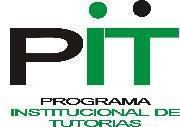   Programa Institucional de Tutoría Ficha del TutoradoT-01Los datos y la información que a continuación se solicitan los utilizará la persona tutora para conocerte más y brindarte un mejor apoyo. Todo lo que expreses será de carácter reservado y protegido por la confidencialidad que se establece para el manejo ético de la información. Muchas gracias por tu honesta contestaciónDATOS GENERALES:                                                                                                           Fecha de llenado: _____________________Nombre: ____________________________________________________Sexo:   (M) (F)    Matricula: _______________ Semestre: _____  Carrera: ____________________Edad: _____Lugar y Fecha de nacimiento: ______________/__/____Dirección: _________________________________________Tel. Casa: ___________  Celular: ____________________Correo electrónico ______________________________ En caso de Emergencia llamar a: ______________________al tel. ______________________ Estado Civil: Soltero (   )  Casado (    ) Unión Libre (    )  Otro (     )  Especificar:   _____________________Hijos: Si (  )  No (  )     No. Hijos: _____ Edades: __________________  Pareja actual: Si (   ) No (   )Vives con:   Padres (   )  Familia propia (   ) Amistades (   )  Parientes (  )   Solo (    ) Con pareja (     )No. Total de hermanos ___________ Lugar que ocupas en tu familia ________________________INFORMACIÓN ACADÉMICA ¿Tienes certificado de alguna especialidad? No (   )      Si(    )  ¿Cuál?________________________________¿Ya tienes algún título profesional? No (   )      Si(    )  ¿Cuál?________________________________¿Cuál fue el motivo por el que elegiste tu carrera?_____________________________________________________________________________________________________________________________________¿Cuáles son tus temores con respecto a tu  carrera?____________________________________________________________________________________________________________________________________Selecciona las herramientas con las que cuentas para realizar tus actividades académicas:Computadora o laptop personal(   )    Computadora o laptop compartida (    )  Internet (    )Espacio propio(   )¿Cómo es tu rendimiento escolar actualmente?Excelente(   )      Muy bueno(   )      Bueno(   )      Regular(   )     Suficiente(   )      Insuficiente(   )SITUACIÓN LABORAL¿Trabajas? Si (   )  No (  )  Ocupación o puesto: ____________________ Antigüedad: _____________ Horario: ___________Horas laboradas a la semana _____ Lugar de trabajo: ________________________ Tel.____________________¿Tu trabajo te otorga permisos para  priorizar tus actividades académicas?  Nunca(   )    Algunas veces(   )    Siempre(   )Personas que trabajan en tu casa: Padre (   ) Madre (   ) Hermanos (    ) Pareja (    )   Medio de transporte utilizado para el trabajo y escuela: __________________________CONDICIONES  Y RECURSOS PARA EL ESTUDIO¿Cuántas habitaciones hay en la vivienda donde vives? (incluyendo cocina, baño, etc.)______________________________¿Con qué servicios cuenta la vivienda? Agua (  ) Drenaje (  ) Luz (   ) TV (  ) Cable o TV satelital (  ) Internet (  ) Teléfono ( )¿Cuentas  en casa con un espacio privado para estudiar y/o realizar tus trabajos escolares?   Sí  (    )        No  (    )  Si tu respuesta fue no, ¿Dónde estudias?_________________________________ ¿En qué horarios?_________Indica los medios con que te apoyas para estudiar en casa:Consideras tus recursos económicos: Insuficientes (   )   suficientes (   )   buenos (   )  excelentes (   )SITUACION FAMILIAR¿Qué importancia le dan en tu familia a tus estudios?  Nada (   )    poca (    )   regular (    )  mucha (    )En tu familia:Les agrada pasar tiempo libre juntos:   Siempre (    )  Con frecuencia (    )  A veces (    )   Nunca (    )Existen dificultades o situaciones problemáticas: Siempre (    )  Con frecuencia (    )  A veces (    )   Nunca (    )Se comunican fácilmente y con respeto:    Siempre (    )  Con frecuencia (    )  A veces (    )   Nunca (    )Se ayudan mutuamente: Siempre (    )  Con frecuencia (    )  A veces (    )   Nunca (    )SALUD¿Tienes algún padecimiento crónico o situación de salud de consideración? ¿Cuál? _________________________________¿Tienes alguna alergia? Específica: ________________________________  ¿Cuántas horas duermes por día?___________ ¿Con qué frecuencia sueles sentirte…. Deprimido:     Siempre (    )    Muy frecuentemente (   )  Frecuentemente (    ) Casi nunca (    )Presionado:   Siempre (    )    Muy frecuentemente (   )  Frecuentemente (    ) Casi nunca (    )Temeroso:    Siempre (    )     Muy frecuentemente (   )  Frecuentemente (    ) Casi nunca (    )Enojado:       Siempre (    )    Muy frecuentemente (   )  Frecuentemente (    ) Casi nunca (    )Inseguro:      Siempre (    )     Muy frecuentemente (   )  Frecuentemente (    ) Casi nunca (    )SITUACIÓN ACADÉMICA ¿Cuál fue el motivo por el que elegiste tu carrera?¿Estás satisfecho con la carrera que elegiste estudiar?  Si (   )  No (    ) ¿Por  qué?_____________________________________________________________________________________________________________________________¿Cuáles son tus expectativas y tus temores con respecto a tu  carrera?_____________________________________________________________________________________________________________________________PLAN DE VIDA¿Cuáles son tus planes inmediatos (próximos 3 años)?¿Cuáles son las herramientas con que cuentas para lograrlo?¿Cuáles son los obstáculos que amenazan el logro de tus planes y metas personales  y profesionales?¿Consideras importante ser canalizado a orientación educativa  para atender alguna situación personal que este disminuyendo tu rendimiento académico?   Si(   )         No(    )Agrega algún comentario adicional que consideres importante mencionar sobre ti:Equipo de cómputoImpresoraLibrero Escritorio, mesa y/o restiradorLibros especializados y diccionarios Internet Luz y ventilación adecuadosSilla cómoda 